“Hãy đi giảng dạy muôn dân” (Mt 28, 19)THÔNG BÁOTUYỂN SINH ƠN GỌI DÒNG THÁNH TÂM HUẾ 2020Kính gửi: Quý Cha, quý Phụ huynh, và các Bạn nam thanh niên Công giáoĐệ Tử Viện Thánh Tâm xin thông báo về kz tuyển sinh Ơn Gọi Dòng Thánh Tâm Huế cho năm học 2020 - 2021 như sau:Điều kiện gia nhập:Là nam thanh niên Công giáo muốn sống đời tu dòng, thường không quá 28 tuổi;Có sức khỏe tốt, có trí phán đoán tốt, có các đức tính tốt, có { ngay lành;Đã tốt nghiệp Trung học Phổ thông hoặc Đại học, Cao đẳng, Trung cấp;Vượt qua kz thi tuyển vào Đệ Tử Viện;Lưu ý: + Không nhận ứng sinh mắc các bệnh truyền nhiễm, có vấn đề về giới tính, Dòng khác hay Đại Chủng Viện đã cho về; + Trường hợp ứng sinh đã quá tuổi trên thì Dòng sẽ xem xét.Hồ sơ chuẩn bị cho kỳ thi:Thư giới thiệu của Cha quản xứ về đương sự và gia đìnhGiấy Chứng nhận Rửa tội và Thêm sứcGiấy đăng k{ tìm hiểu Ơn gọi Dòng Thánh Tâm Huế (tải mẫu dưới đây)Đơn xin gia nhập Đệ Tử Viện Thánh Tâm (viết tay)Giấy Chứng minh nhân dân và Giấy Khai sinh (bản sao)Sơ yếu l{ lịchChứng nhận khám sức khỏe tổng quátHọc bạ hay chứng nhận học lựcBằng tốt nghiệp Trung học Phổ thông, Đại học, Cao đẳng, các chứng chỉ khác (bản sao)Bốn hình 4 x 6 (hình màu, nền trắng).Nơi đăng ký dự thi (tiếp nhận hồ sơ) xin liên lạc với Cha phụ trách ơn gọi Dòng qua địa chỉ: Lm. Giuse Dương Bảo Tịnh, CSC67 Phan Đình Phùng, Phường Vĩnh Ninh, Thành phố Huế. Di động: 0984775885 / Email: duongbaotinh@gmail.comCác môn thi:Trắc nghiệm Giáo l{ Hội Thánh Công Giáo (kiến thức phổ thông)Kiểm tra Việt văn và Anh vănThời gian và địa điểm thi:Thời gian thi: từ 24-27/8/2020 (sẽ có chương trình chi tiết trong những ngày này)Địa điểm thi: tại Dòng Thánh Tâm, 67 Phan Đình Phùng, Phường Vĩnh Ninh, Thành phố Huế.Nếu Bạn, - yêu mến Thánh Tâm Chúa Giêsu; - muốn mặc lấy tâm tình của Ngài về xót thương, hiền lành, khiêm nhường; - và muốn trở thành Tu sĩ Linh mục loan báo Tin Mừng cách đặc biệt qua việc giáo dục và phục vụ thanh thiếu niên. Mời Bạn hãy đến và nên một trong Dòng Thánh Tâm Huế !Làm tại Đệ Tử Viện, ngày 01 tháng 5 năm 2020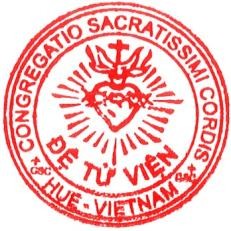 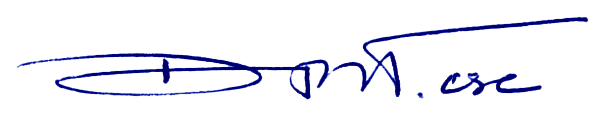 Lm Giuse Dương Bảo Tịnh CSCGiám đốc Đệ Tử ViệnDÒNG THÁNH TÂM HUẾĐệ Tử ViệnGIẤY ĐĂNG KÝTÌM HIỂU ƠN GỌI DÒNG THÁNH TÂM HUẾNiên khóa: 2020 - 2021Bạn cho biết các thông tin dưới đây:01. Tên thánh, họ và tên: ………………………………………………….........................................................................................................................02. Sinh ngày tháng năm: ………………………………………………………03.  Tên thánh, họ và tên Cha: ……………………...……………………………………………………….……….…  Tuổi ……………………04.  Tên thánh, họ và tên Mẹ: ………………………………...……………………………….…….…………….……  Tuổi ………………….....05. Nguyên quán: …………………………………………………………………………………………………………………………..………………06.  Nơi ĐKHK thường trú: ………………………………………………………………………………………………………………………….....07.  Thuộc Giáo xứ: ……………………………………………………...………….…… Giáo phận: …………………...……….………………...Đã tốt nghiệp (chọn đánh dấu + vào ô văn bằng cao nhất): Đại học	 Cao đẳng	 Trung cấp	 Trung học Phổ thôngTốt nghiệp năm: ……………………….…   Chuyên ngành: ……………………………………………………….……..…………………Biết ngoại ngữ: ………………………………………………………...……………............................., trình độ………………………….……Trước khi đăng ký tìm hiểu ơn gọi Dòng Thánh Tâm Huế, tôi đã tìm hiểu ơn gọi ở:* Giáo phận (nếu có): ..................................................................................................................................................................................................từ năm: ……………………………………… đến năm: …………………..………………….do Linh mục phụ trách: ……………………………………...……………………………..…………………………………..………..……….* Hội Dòng (nếu có): ...................................................................................................................................................................................................từ năm: ……………………………………… đến năm: …………………..………………….do Linh mục phụ trách: ……………………………………...……………………………..…………………………………..………..……….10. Người giới thiệu tìm hiểu ơn gọi Dòng Thánh Tâm Huê là:………………………………………………………………………………………………………………………………………………………………….Hoặc tự tìm hiểu 11.  Địa chỉ liên lạc: …………………………………………………………………………………...……………………………...……………………Email: ……………………………………...………………………………………………………………………………………………………………...Điện thoại: ………………………………………………………………………………………………………………………………………………...12.  Ghi chú khác (nếu có): ……………………………………………………………………………………………………………………………...…………………………………………………………………………………………………………………………………………………………………...Làm tại ……….……………..…………, ngày…….…… tháng	năm 2020(chữ ký, tên thánh, họ và tên)